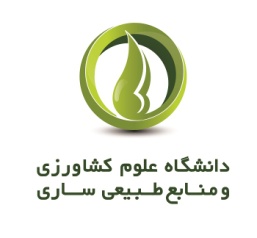 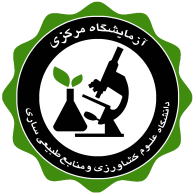  رییس محترم آزمایشگاه مرکزیبا سلام و احترام، احتراماً خواهشمند است امکان استفاده از دستگاههای آزمایشگاهی آن مرکز به شرح زیر را برای خانم/آقای ....................................................... هیأت علمی/ دانشجوی رشته .................................................. دانشکده ..................................................تحت راهنمایی/مشاوره اینجانب ....................................................... را  فراهم آورید. لازم به ذکر است با آگاهی نسبت به تعرفه آزمایشات، این فرم را تکمیل نموده و در صورت لزوم، تمامی هزینههای مربوطه بر عهده اینجانب است.         ***درصورتی که اطلاعات متقاضی اعم از کد ملی  و یا ایمیل، درج نشود، از دادن هرگونه نتایج آزمون معذوریم.                                                                                                                                                                            تاریخ و امضا استاد راهنمامعاونت محترم پژوهش و فناوری دانشگاهبا سلام و احترام،هزینه استفاده از خدمات آزمایشگاه مرکزی به شرح زیر تایید میشود.رییس آزمایشگاه مرکزی                                                                                                                          تاریخ و امضامعاون محترم دانشکده..............................................با سلام و احترام،خواهشمند است هزینه فوق به مبلغ ............................ از محل پایاننامه / رساله دوره .................................. آقای/خانم ..................................... و مبلغ ............................... از محل گرنت آقای/ خانم ...................................... همکار محترم گروه ........................................ کسر شود. معاونت پژوهش و فناوری دانشگاه                                                                                                               تاریخ و امضارییس محترم دانشکده...................................................با سلام و احتراماحتراماً خواهشمند است مبلغ فوق از محل اعتبار پژوهشی .......................................................... کسر و اقدام برابر مقررات صورت گیرد.معاون آموزشی و پژوهشی دانشکده                                                                                                             امضا و تاریخحسابدار/ کارپرداز محترم دانشکده..............................................................با سلام، لطفاً جهت اقدام برابر مقرراترییس دانشکده                                                                                                                                    تاریخ و امضارییس محترم آزمایشگاه مرکزیبا سلام و احتراممبلغ فوق از محل اعتبار پژوهشی ........................................................................ کسر و به حساب 968083287بانک تجارات شعبه بلوار خزر ساری با کد 9680به نام درآمدهای پژوهشی دانشگاه علوم کشاورزی و منابع طبیعی ساری واریز میگردد.امور مالی دانشکده                                                                                                                               تاریخ و امضاردیفنام دستگاهآزمایش مورد نظرتعداد نمونهنحوه نگهداریهزینه آزمایش (بدون تخفیف)هزینه آزمایش (با تخفیف)123شماره تماس متقاضی:                                                                                                شماره تماس استاد راهنما:کد ملی  متقاضی (الزامی):                                                                                           کد ملی استاد راهنما:ایمیل متقاضی (الزامی):                                                                                              ایمیل استاد:شماره تماس متقاضی:                                                                                                شماره تماس استاد راهنما:کد ملی  متقاضی (الزامی):                                                                                           کد ملی استاد راهنما:ایمیل متقاضی (الزامی):                                                                                              ایمیل استاد:شماره تماس متقاضی:                                                                                                شماره تماس استاد راهنما:کد ملی  متقاضی (الزامی):                                                                                           کد ملی استاد راهنما:ایمیل متقاضی (الزامی):                                                                                              ایمیل استاد:شماره تماس متقاضی:                                                                                                شماره تماس استاد راهنما:کد ملی  متقاضی (الزامی):                                                                                           کد ملی استاد راهنما:ایمیل متقاضی (الزامی):                                                                                              ایمیل استاد:شماره تماس متقاضی:                                                                                                شماره تماس استاد راهنما:کد ملی  متقاضی (الزامی):                                                                                           کد ملی استاد راهنما:ایمیل متقاضی (الزامی):                                                                                              ایمیل استاد:شماره تماس متقاضی:                                                                                                شماره تماس استاد راهنما:کد ملی  متقاضی (الزامی):                                                                                           کد ملی استاد راهنما:ایمیل متقاضی (الزامی):                                                                                              ایمیل استاد:شماره تماس متقاضی:                                                                                                شماره تماس استاد راهنما:کد ملی  متقاضی (الزامی):                                                                                           کد ملی استاد راهنما:ایمیل متقاضی (الزامی):                                                                                              ایمیل استاد:مبلغ کلتخفیفمبلغ نهاییبه عدد:                                                                     ریالبه حرف:                                                                     ریال